SATURDAY, 01/0205:30		ERT WEEK-END 		Informative News Broadcasting Program with Giannis Skalkos and Kostas Laskaratos09:00		NEWS BULLETIN – SPORTS - WEATHER09:15		MARION MIXELIDAKI - NEWS PROGRAM		Informative Broadcasting Program12:00		NEWS REPORT SPORTS - WEATHER13:00		SALT OF THE EARTH 		“Apopse tin Kitharamou – Tragoudistathes tsi Zakinthou” 		Traditional Greek Music show With Lampro Liava 15:00		NEWS REPORT SPORTS - WEATHER16:00		FASHION STORIES WITH KATIA ZYGOULI “Fashion and Music” 17:00 		BASKETLEAGUE | 10th MATCHDAY| HRACLES - LARISSA (L)19:00		PERSONALLY “ Anna Fonsou”		Intertview – with Elena Katritsi20:00		BASKETLEAGUE | 10th MATCHDAY |AEK – KOLOSSOS (L)22:00		CENTRAL NEWS - SPORTS - WEATHER		with Giannis Daras23:00		WE SAY YES TO SONGS “Celebrating the First Saturday of the New Year” 			Musical Program Presented by Natalia Dragoumi and Mihalis Marinos03:00		GREEK CLASSICAL MOVIE “Gia mia Houfta Touristes”		Comedy -  1971 production04:30		POP MAGIRIKI 		“Xigalo from Sitia - Olive Oil from Preveza” 			Cooking Show with Manolis Papoutsakis05:15		LIFE FROM A DIFFERENT PERSPECTIVE “North Taigitos,” 			A travel documentary with Ina Tarandou06:15		ART WEEK  					Interview – Talk Show with Lena Aroni – “Guest: Natassa Mpofiliou – Ger. Evagelatos” 07:30		AS OF TODAY IN THE 20TH CENT07:45		TO SKOTINO TRYGONI 		ERT Production, Celebrating one Hundred Years of Alexandro’s Papadiamandis Death 	SUNDAY, 01/0308:00		GREEEK ORTHODOX CHURCH SERVICE		Direct Broadcasting from the Central Cathedral of Athens  10:30		GUIDING PATHS RELIGIOUS TRAVEL SERIES “Panagia  Hazobiotissa - located in the desert of Judea” (R)		Travel Series to Monasteries in the Mediterranean -2020 production11:30		WITH VIRTUE AND VALOUR		An Armed Forces production series12:00		NEWS REPORT- SPORTS - WEATHER13:00		SALT OF THE EARTH 		“New years at Loxandras with the Chorus and Orchestra of the Conservatory of Athens” (E)		Traditional Greek Music show With Lampro Liava15:00		NEWS REPORT- SPORTS - WEATHER16:00		PLANA ME OURA Presented by Tassoula Eptakili 		ERT's new show aspires to make people the best friends of animals!17:00		BASKETLEAGUE | 10th MATCHDAY| PERISTERI – PAOK (L)19:00		THE BIG GAME (TO MEGALO PEHNIDI)		New Sports Game Show with Giorgos Lentzas 20:00		BASKETLEAGUE | 10TH MATCHDAY |LAVRIO - PANATHINAIKOS  (L)22:00		ATHLETIC SUNDAY 		Weekly Sports Program with Tassos Kollintzas and Elena Bouzala00:00		SIN GENEXI 		Presented by Georgio Pirpasopoulo – Guest:  Ageliki Kosmopoulou 		A documentary series dedicated exclusively to women, which aims to touch the		everyday problems facing women01:00		KLINOUN ASTI – Stories  of the City		Documentary by Marina Danezi01:50	TO SKOTINO TRYGONI	“Alexandros Papadiamantis”	ERT Production 2011 02:00		ENCOUNTERS WITH NOTEBLE PEOPLE (R) 	A documentary series Directed by Menelaus Karamaggiolis	03:00		GREEK CLASSICAL MOVIE “Ta Delfinakia tou Ambraikou” 		Drama, Adventure  1993 production04:30	 	POP MAGIRIKI 		“Manouri, Pistachios from Aigina,  Peaches from Nousa” 		Cooking Progam with Manoli Papoutsaki05:15		AS OF TODAY IN THE 20TH CENTMONDAY, 01/04005:30		…FROM SIX  		News Broadcasting program presented by Dimitris Kottaridis and Giannis Pittaras10:00		NEWS BULLETIN - SPORTS - WEATHER10:15		CONNECTIONS 		Informative News Program Presented by Costas Papachlimintzos and Alexandra Kaimenou12:00		NEWS REPORT - SPORTS - WEATHER13:00		FIND THE ANSWER – 	Game show of knowledge, memory & observation with Nikos Kouris	 14:00		SIN GENEXI 		Presented by Georgo Pirpasopoulo - Guest: Ageliki Kosmopoulou(R)		A documentary series dedicated exclusively to women15:00		NEWS REPORT - SPORTS – WEATHER	                       			With Antonis Alafogiorgos16:00		FLERT 	Entertainment Magazine Show with Nantia Kontogeorgi, Lampros Konstantaras and George Dascalos18:00		NEWS REPORT - SPORTS – WEATHER 		News Report in Sign Language19:00		VIEWPOINT 	 	A documentary series about art of modern photograph (R)19:30		 MONOGRAMMA “Antonia Moropoulou – Chemical Engineer” (R)		Autobiographies of Prominent Personalities 20:00		BASKET | FRIENDLY GAME | OLYMPIAKOS – KK MEGA BELGADΕ (L)22:00		CENTRAL NEWS REPORT - SPORTS - WEATHER		With Andriana Paraskevopoulou23:00		MOM’S CAKE 	“Ntimis Tsimiskis Hofman ” Part A’ (R)		New comedy series 00:00		AS OF TODAY IN THE 20TH CENTURY00:15		MEETING POINT 	“Konstantinos Pigos–Giorgos Lentzas” 		Interview and Talk Show - Two celebrities interview eachother---------------------------------------------------------------------------------------------------------------------------01:00		FLERT 03:00		MOM’S CAKE “Nimis Tsimiskis Hofman” Part A’ (R)04:00		MONOGRAMMA “Antonia Moropoulou – Chemical Engineer”04:30		VIEWPOINT “Colors” (R)05:00	TO SKOTINO TRYGONI	“Alexandros Papadiamantis Religiou Beliefs” (R)05:15		AS OF TODAY IN THE 20TH CENTURY	TUESDAY, 01/0505:30		…FROM SIX  		News Broadcasting program presented by Dimitris Kottaridis and Giannis Pittaras10:00		NEWS BULLETIN - SPORTS - WEATHER10:15		CONNECTIONS 		Informative News Program Presented by Costas Papachlimintzos and Alexandra Kaimenou12:00		NEWS REPORT - SPORTS - WEATHER13:00		FIND THE ANSWER – GAME SHOW		Game show of knowledge, memory & observation with Nikos Kouris14:00		BALKAN EXPESS “From Haemus to Danube River” 		A travel documentary series  15:00		NEWS REPORT - SPORTS - WEATHER		With Antonis Alafogiorgos16:00		HOLIDAY CELEBRATION SPECIAL “CHRISTMAS WHEREVER THERE ARE HELLENES”		A Production of the Department of Greeks Abroad for ERT World TV20:00		LIFE IS ABOUT MOMENTS “Christos Thiveos” 		Talk Show – Interviews with Andrea Roditis21:00		CENTRAL NEWS REPORT-SPORTS-WEATHER		With Andriana Paraskevopoulou22:00		GREEK CLASSICAL MOVIE “Piso mou s’eho Satana” 		Romantic comedy, 1971 Production23:45		WITHIN ATTICA “PARNITHA”		Travel Documentary 00:00		AS OF TODAY IN THE 20TH CENTURY		Informative documentary on what happened in the past on this date00:15		HE AND THE OTHER “Guest: Marios Fragoulis” 		With Thodoris Vamvakaris and Takis Giannoutsos ---------------------------------------------------------------------------------------------------------------------------01:00		FLERT 03:00		LIFE IS ABOUT MOMENTS “Christos Thiveos” 04:00		HOLIDAY CELEBRATION SPECIAL “CHRISTMAS WHEREVER THERE ARE HELLENES”		A Production of the Department of Greeks Abroad for ERT World TVWEDNESDAY, 01/0608:00		PATRIARCHAL AND SINODIC MASS		Direct Broadcast from the Saint George Cathedral in Constantinople  12:50		FIND THE ANSWER – GAME SHOW Holiday Special		Game show of knowledge, memory & observation with Nikos Kouris14:00		EVERY LOCATION AND A SONG		Bronze Musical Instruments of the Villages  of Mount Varnounta15:00		NEWS REPORT - SPORTS - WEATHER		With Antonis Alafogiorgos16:00		FLERT Holiday SpecialEntertainment Magazine Show with Nantia Kontogeorgi18:00		NEWS REPORT - SPORTS - WEATHER 		News Report in Sign Language19:00		HE AND THE OTHER 		With Thodoris Vamvakaris and Takis Giannoutsos - Guest: Marios Fragoulis (R) 20:00		TO EXTREME with Vicki Flessa21:00		CENTRAL NEWS REPORT-SPORTS-WEATHER		With Andriana Paraskevopoulou22:00		MUSICAL BOX 		Guest star: Basilis Kazoulis, Stathis Drogonis and Mirela Pahou 		Musical program presented by Nikos Portokaloglou and Rena Morfi---------------------------------------------------------------------------------------------------------------------------00:00		EVERY LOCATION AND A SONG		Bronze Musical Instruments of the Villages of Mount Varnountan01:00		FLERT Holiday Special03:00		MUSICAL BOX 		Guest star: Basilis Kazoulis, Stathis Drogonis and Mirela Pahou 		Musical program presented by Nikos Portokaloglou and Rena Morfi04:00		EVERY LOCATION AND A SONG		Christmas in Mastorohoria Grevenon05:00		AS OF TODAY IN THE 20TH CENTURYTHURSDAY 01/07 05:30		…FROM SIX  		News Broadcasting program presented by Dimitris Kottaridis and Giannis Pittaras10:00		NEWS BULLETIN - SPORTS - WEATHER10:15		CONNECTIONS 		Informative News Program Presented by Costas Papachlimintzos and Alexandra Kaimenou12:00		NEWS REPORT - SPORTS - WEATHER 13:00		FIND THE ANSWER – GAME SHOW 		Game show of knowledge, memory & observation with Nikos Kouris14:00		EVERY LOCATION AND A SONG 		Tradition and Children 15:00		NEWS REPORT - SPORTS - WEATHER 		With Antonis Alafogiorgos16:00		FLERT 	Entertainment Magazine Show with Nantia Kontogeorgi, Lampros Konstantaras and George Dascalos18:00		NEWS REPORT - SPORTS – WEATHER		 News Report in Sign Language19:00		ART WEEK 		Guests: Natasha Mpofiliou, Gerasimos Evagelatos, Themis Karamouratidis20:25		FROM STONE AND TIME -The Monastery of Timiou Prodromou in Drimona Fokida		Travelling and visiting Old Villages in the Greek Countryside21:00		CENTRAL NEWS REPORT-SPORTS-WEATHER		With Andriana Paraskevopoulou22:00		THE AGE OF IMAGES “Nikos Navaridis”		Interview – Talk show with Katerina Zacharopoulou23:00		MOM’S CAKE 		“December 25 2020” (Part A’ and B’) (R)		New comedy series 01:00		FLERT  03:00		THE AGE OF IMAGES “Nikos Navaridis”04:00		EVERY LOCATION AND A SONG 		Children and Tradition05:00		AS OF TODAY IN THE 20TH CENTURYFRIDAY 01/08 05:30		…FROM SIX  		News Broadcasting program presented by Dimitris Kottaridis and Giannis Pittaras10:00		NEWS BULLETIN - SPORTS - WEATHER10:15		CONNECTIONS 		Informative News Program Presented by Costas Papachlimintzos and Alexandra Kaimenou12:00		NEWS REPORT - SPORTS - WEATHER 13:00		FIND THE ANSWER – GAME SHOW-CHRISTMAS SPECIAL		Game show of knowledge, memory & observation with Nikos Kouri14:00		CONTEMPORARY TRADITIONAL MUSIC “Alekos Tsolakis”		With Dimitri Sfiggos (New Program)15:00		NEWS REPORT - SPORTS - WEATHER 		With Antonis Alafogiorgos16:00		FLERT 		Entertainment Magazine Show with Nantia Kontogeorgi18:00		NEWS REPORT - SPORTS - WEATHER – COVID 19		News Report in Sign Language19:00		MOM’S CAKE “December 25th 2020” –Part A’ and B’ ” (R)		New comedy series 21:00		CENTRAL NEWS REPORT-SPORTS-WEATHER		With Andriana Paraskevopoulou22:00		H AVLI TON CHROMATON Dedicated to Sonia Theodoridou – Soprano 		Musical – Entertainment program with Athena Kabakoglou00:00		PERSONALLY		Interview – Talk – Show Stories told by people who lived them		With Elena Katritsi---------------------------------------------------------------------------------------------------------------------------01:00		FLERT 03:00		THE MAGIC OF PEOPLE “Gavrilis, the Cardiologist of Kithira”04:00		CONTEMPORARY TRADITIONAL MUSIC “Alekos Tsolakis”		With Dimitri Sfiggo “05:00		AS OF TODAY IN THE 20TH CENTURY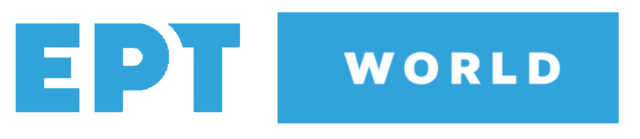 